COURSE CATALOG2019-2020 Spring SemesterYanqihu CampusInternational College of UCASGeneral IntroductionCourse Selection System-for Professional Courses OnlyThis course selection system is for students registering professional courses online. From this semester all the courses will be opened for all students including Chinese students and International students. Because the capacity of every course is limited and first come first select, this system will be opened during Jan, 1st –Jan. 15th, 2020 and the students from International College can register first. Please use the google chrome or 360 browsers. Do not choose two courses schedule overlap. Website: http://ic-course.ucas.ac.cn/   Username: Your email address   Original password: 123456Vocations: Tomb-sweeping Day lasts from Apr.4th-Apr.6th; Labor Day lasts from May.1st-May. 5th.General Degree Requirements for DoctorsThe requirement of UCAS for Doctor Degree is to get at least 9 credits before graduation. 4 credits should be from Professional Degree Courses. But students from institutes need to check out the requirements of your own institutes. Each institute has different requirement of credits. Please contact the Educational Administration of your own institutes first.General Degree Requirements for MastersThe requirement of UCAS for Masters is to get at least 30 credits before graduation. At least 13 credits should be from Professional Degree Courses. Every master student needs to take at least 2 credits from optional courses.General Degree Requirements for MD-PhD StudentsThe requirement of UCAS for MD-PhD students is to get at least 38 credits before graduation. 12 credits are from the Public Compulsory courses. At least 16 credits should be from Professional Degree Courses. Every student needs to take at least 2 credits from optional courses.Courses TypeCourses are classified as degree courses and non-degree courses. 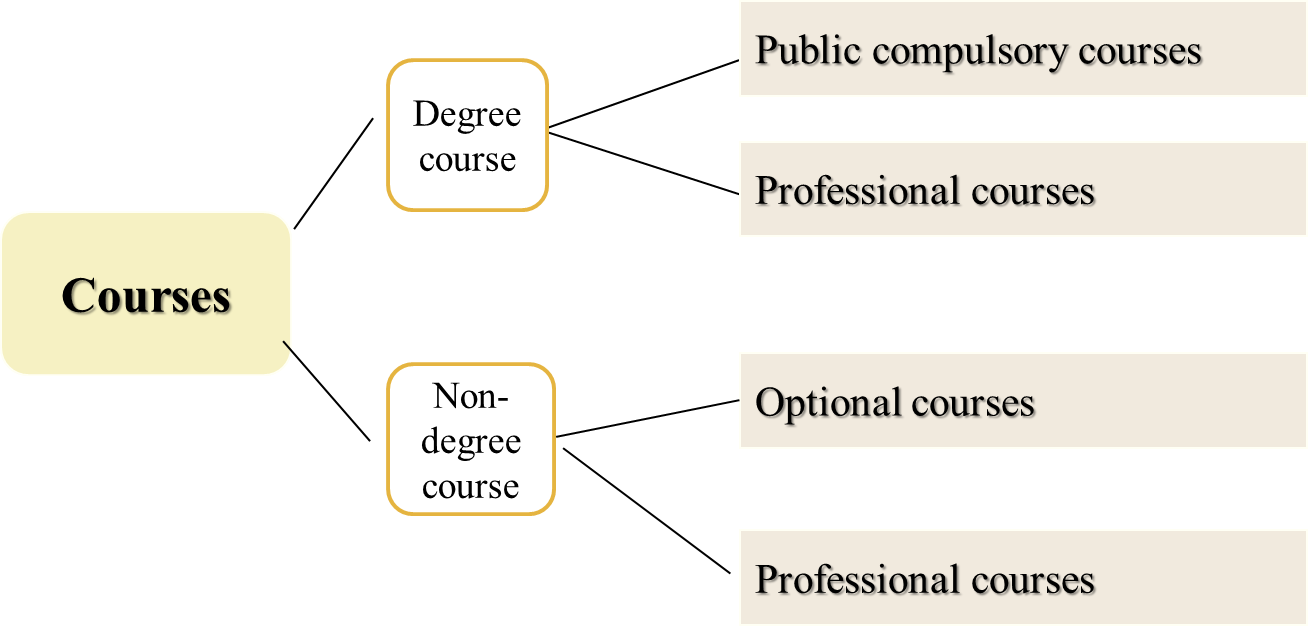 5.1 Public compulsory courses (6 credits in total)—Degree Courses(1) Elementary Chinese-Reading and Writing (2 credits); (2) Elementary Chinese-Listening and Speaking (2 credits); (3) China Panorama (2 credits). These three Public compulsory courses are Degree Courses for all international students. However, we have a rule about Course Waiver. Students who can meet one of the conditions can apply for course waiver and will get 6 credits directly.A. Providing a certificate of HSK Level 3;B. Got a bachelor’s degree or master’s degree which are taught in Chinese.Students who apply for the course waiver need to contact Ms. Season (dingdanni@ucas.ac.cn) before the end of September.5.2 Professional courses—Degree Courses and Non-degree CoursesProfessional courses this year in Yanqihu campus cover several academic areas. Most Professional courses are once a week and each time lasts 4 class hours. If one professional course has several parts, students who select this course need to complete all parts of this course, otherwise s/he may fail the course.The professional courses can be classified as one of two types: Degree Courses and Non-degree Courses. This final decision of course classification for each student is left to the supervisor, as s/he is in the best position to assess the courses for the graduate programs. If students find the professional courses are totally not related to his/her major and will not help the research for PhD, then these courses can be seen as Non-degree Courses (Optional Courses). If the professional courses will help the research for PhD, then they should be Degree Courses (Compulsory Courses). This classification of one course will be shown on the course selection form and the final score sheet. All the students have two weeks to attend the professional classes and choose them.5.3 Optional courses—Non-degree CoursesAll the optional courses are non-degree courses.Rules about courses resultsStudents should drop out of the university under one of the following circumstances:1、Master candidates who fail two degree courses within one semester and still fail one after relearning the courses, or fail three degree courses during the school years.2、PhD candidates who fail one degree course and still fail after relearning the course, or fail two courses during their school years.The Language courses and China Panorama are all Degree courses.TranscriptDO NOT apply it from the International College.There are two ways to get your transcript before graduation.Method 1: From Your Institute.Please check your transcript after the second year of your enrollment from your own institute, usually after the next November. Do not ask it before that time! Ask your institute’s teacher print it out and stamp by your institute’s Academic Department.Method 2: From the Academic Affairs Department of UCAS(教务部). Please ask for it just before your graduation. Only one free copy. Fill a form by yourself and stamped from your institute. Go to the Academic Affair Office and ask the teacher to print the transcript for you. Please make sure the working time and office address.Academic Affair Office Working time（教务部）Every recent graduate student can get one transcript free. More than one copies are charged.Contact InformationEducation Coordinator for Professional Courses:Phone: 010-82680563, Ms. SophieE-mail: hutian@ucas.ac.cnEducation Coordinator for Language Courses:Phone: 010-82680986, Ms. SeasonE-mail: dingdanni@ucas.ac.cn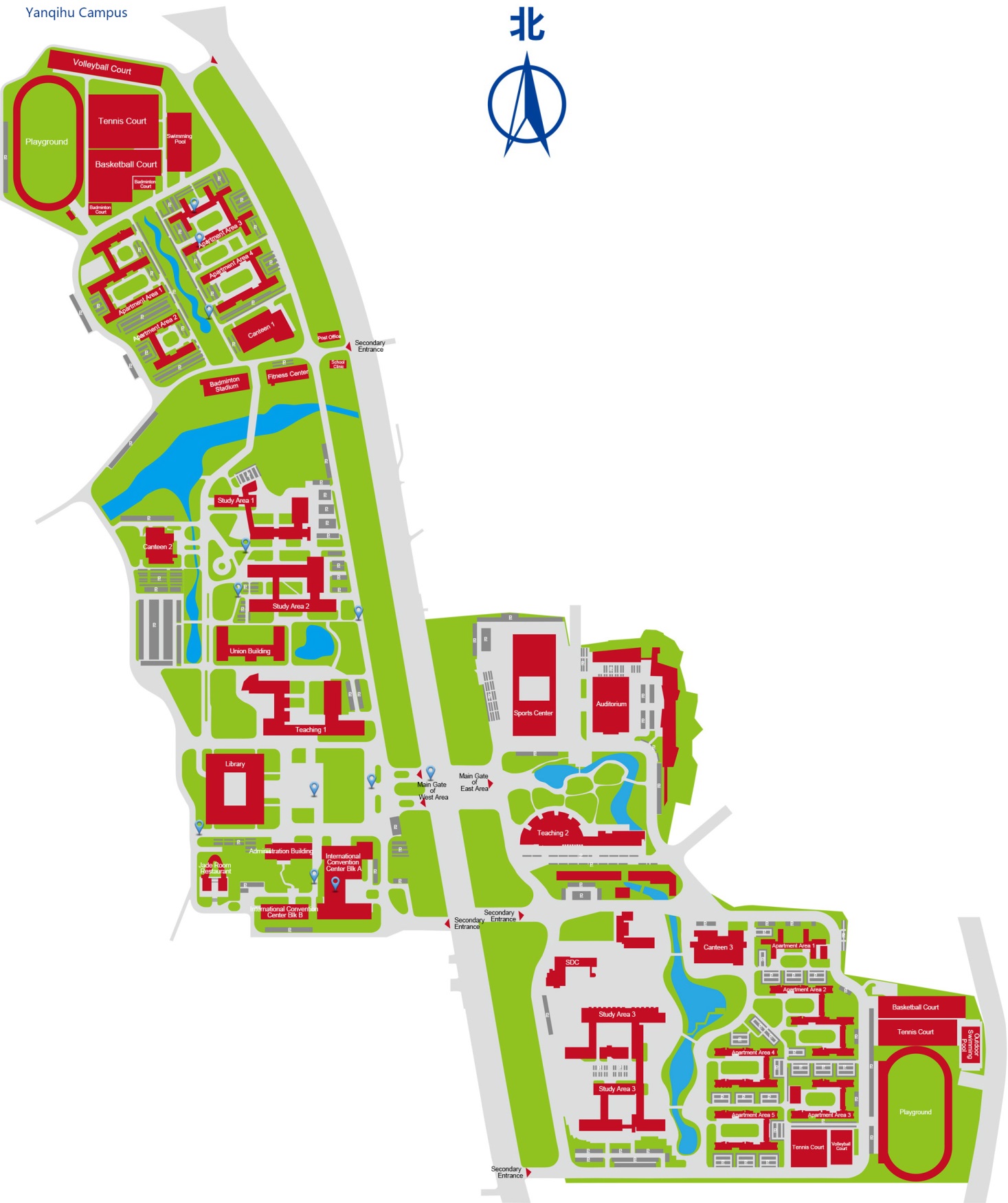 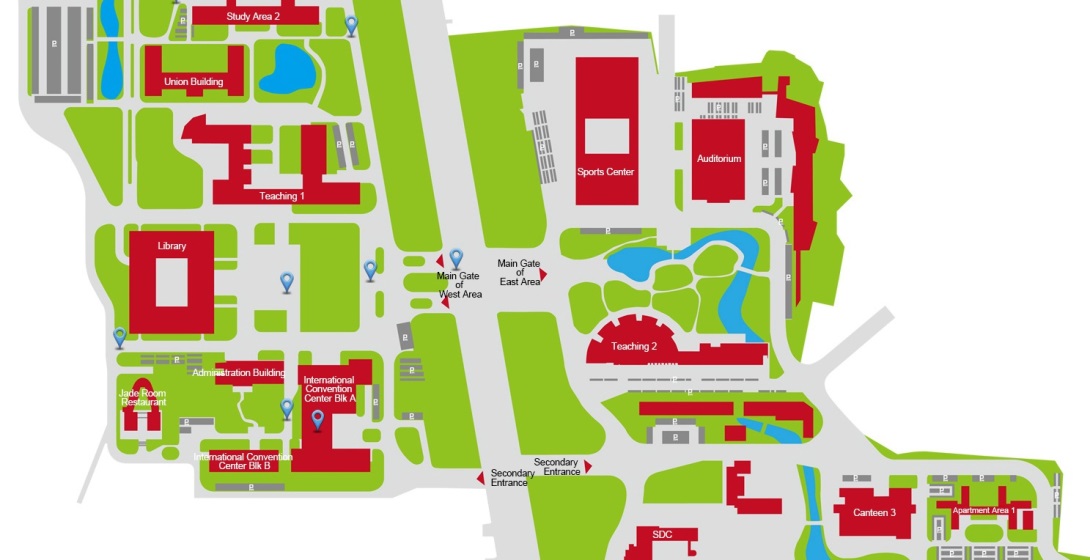 Course title: Plant Physiology and EcologyInstructor: Associate Prof. Laiye QuCourse type: LectureCourse Assessment:NoneGrading Policy:Registration (10% of the final score)one report (40% of the final score)one quiz (50% of the final score)Course Prerequisites:NoneCatalog Description:This course will introduce the plant physiological mechanisms that underlie ecological observation under the changing environment. The course will mainly introduce some general knowledge of photosynthesis, plant water relations, mineral nutrients, growth and allocation, symbiosis associations, and plant-soil interaction. Some general research methods and some basic statistical analysis and statistical plotting also will be introduced.Schedule of the courseCourse titleNano-biologyInstructor(s)-in-charge:Assoc. Prof. Chen Deliang & Assoc. Prof. Zhang ZhuqingCourse type:LectureCourse Assessment:Each student is expected to give an oral presentation on a topic related to his/her own interest and to NanobiologyGrading Policy:30% assessment, 70% final exam (open).Course Prerequisites:No.Catalog Description:Nanobiology is to understand the Biological Science in the nanometer scale. Targeting at graduate students in Biology, Chemistry, Physics and Engineering with interest in Biological Science, this course not only introduces the basic concepts, principles and techniques of Nanobiology, but also presents many of the lessons that may be learned from nature and how they are being applied to nanotechnology. Participants will be guided to discuss latest discoveries and hot topics, such as manipulating single molecules and protein design in related interdisciplinary fields. Schedule of the courseContents of the courseSee the contents in the course scheduleTextbook and any related course materialBionanotechnology: lessons from nature; 1st editionDavid S. Goodsell,Wiley-Liss, Inc. 2004References will be provided in class.Course titleMolecular Entomology and Plant PathologyInstructor(s)-in-charge:Prof. LI Xiang-Dong; Prof. ZOU Zhen; Prof. LIU JunCourse type:LectureCourse Assessment:Quiz, exams, and home workGrading Policy:Final scores will be determined by 33.3%(LI),33.4%(ZOU), and 33.3%(LIU).Course Prerequisites:WithoutCatalog Description:This course will cover the basis of modern agriculture biotechnology, molecular entomology and plant pathology. In the first part, we will explain the importance of insect science and its impact on agriculture, forest, and human health. We will also discuss several important aspects of molecular insect such as metabolism, endocrinology, immunity, locomotors system etc. The basic knowledge of insect physiology, molecular biology, and biochemistry, which were used to study entomology, will be provided during the class. The second part of the course will give students the general view of the history and development of plant pathology. Particularly, the concepts of plant innate immunity and plant epidemiology will be introduced and emphasized, including PAMPs triggered immunity, effector triggered immunity and basal defense of plants. In addition, plant pathogen isolation and identification and plant protection will be discussed in the course. Schedule of the courseTextbook and any related course material:Marc J. Klowden (2007) Physiological Systems in Insects. 2nd Ed. Elsevier Inc. (One annotated version permitted to publish in PRC)George N. Agrios (2005) Plant Pathology, Fifth Edition Acadmeic Press, London, UK.Reg Chapman (1997) The Insects Structure and Function 4th Ed. University Press, Cambridge, UK.Lawrence I. Gilbert (2012) Insect Biochemistry and Molecular Biology. Acadmeic Press, London, UK.Course titleBiochemistry Instructor(s)-in-charge:Prof. ZHONG Liangwei and Associate Professor ZHANG zhuqingCourse type:Lectures and project worksCourse Assessment:A written final examination and an oral presentation of a project work.Grading Policy:An open written final examination (60%), an oral presentation of a project work (30%) and attendance (10%).Course Prerequisites:A knowledge on organic chemistry.Catalog Description:Upon completion of the course, the students should: (1) be familiar with the basic properties and functions of amino acids and proteins, as well as the principle for protein separation, purification, identification; (2) know how to analyze enzyme activity, enzyme kinetics and protein-protein interaction; (3) understand protein synthesis, targeting and modifications; (4) understand the association of abnormal glucose, lipid and amino acid metabolism with diseases; (5) be able to explain connections among carbohydrate metabolism, lipid metabolism and amino acid metabolism; (6) be able to evaluate biochemical literatures and give an oral presentation.ContentThe course is divided into the following parts:Introduction to Biochemistry (Professor ZHONG liangwei)  Section A – Amino acids and proteins (Professor ZHONG liangwei)  A1. Amino acids and proteins  A2. Structures and functions of proteins A3. Purification of proteins  Section B – Enzymes (Professor ZHONG Liangwei)  B1. Properties of enzymesB2. Factors affecting enzyme activityB3. Enzyme kinetics and inhibitionSection C – Protein synthesis, targeting, modifications and folding (Professor ZHONG Liangwei and Associate Professor ZHANG zhuqing)    C1. Protein synthesis   C2. Protein targeting   C3. Protein modifications C4. Protein folding and structure-based drug design (Associate Professor ZHANG zhuqing)Section D – Carbohydrate metabolism (Professor ZHONG Liangwei)   D1. Basic properties of carbohydrates D2. Metabolic pathways D3. Digestion and absorption  D4. High glucose and oxidative stressSection E – Lipid metabolism (Professor ZHONG Liangwei)  E1. Structure and roles of fatty acidsE2. Fatty acid breakdown and synthesisE3. Cholesterol metabolism E4. LipoproteinsSection F – Nitrogen metabolism (Professor ZHONG Liangwei)  F1. Nitrogen fixation and assimilationF2. Amino acid metabolismF3. Urea cycleTeaching methodsThe teaching includes lectures and project works. Project works encourage intensive reading of literatures, giving an oral presentation.  Suggested Textbook, References, and LinkLehninger, Principles of Biochemistry, fourth edition.Oxidative stress, inflammation and carcinogenesis are controlled through the pentose phosphate pathway by transaldolase, Trends Mol Med 17 (2011) 395-403.Regulation of cellular metabolism by protein lysine acetylation, Science 327 (2010) 1000-1004.Thioredoxin 1 Is Inactivated Due to Oxidation Induced by Peroxiredoxin under Oxidative Stress and Reactivated by the Glutaredoxin System, J Biol Chem. 288 (2013) 32241-32247.Entrez Medline: http://www.ncbi.nlm.nih.gov/pubmed/ Course titleConservation BiologyInstructor(s)-in-charge:Prof. JIANG Zhigang and Associate Professor LIU XuecongCourse type:LectureCourse Schedule:4hrs/week by instructors. When there is time, a classroom discussion will be led by the teaching assistant.Course Assessment:Homework: 3 assignmentsGrading Policy:30% homework, 70% final.Course Prerequisites:University level with background in Biological Science, Agricultural Science, Forestry Science, Environmental Science, Management Science or Medical Science Catalog Description:Conservation Biology is a science of protecting biodiversity, preventing human introduced species extinctions and maintaining sustainable development of human society. As a new branch of science, Conservation Biology was established in mid-1990s in the United States of America, and have fully grown into a main stream science since its’ born. In this course, the professor will start with a brief review of human civilization, particularly, the concepts such as public goods, consumerism, consumer behavior in modern society, and will argue rethinking about Tao Te Ching and social norms. Then the professor will give an introduction about the history, scope and missions as well as theoretic frames and practice means of Conservation Biology. In the second class, the professor will talk about the principles, methods and characteristics of Conservation Biology, which now is transforming into a new science—Conservation Sciences. Basic research skill and tool in experimental design and data analyses in conservation will be given will a classroom training in using statistic package. Species diversity is the core of biodiversity. The professor will introduce the concept of species in evolution, the Tree of Life, elaborate the speciation and extinction of species and the last effort of reviving an extinct species—the de-extinction, plus the famous question in science: “how many species are there on the Earth?”. The professor will outline the mega biodiversity countries, biodiversity hot spots, global vs. China vegetation. China is one the countries with mega-biodiversity in the world. The geological environment in the country experienced major geophysical events like tectonic movement and the up-lifting of the Qinghai-Tibetan Plateau since the Late Tertiary. The professor will also introduce the diverse landscapes, the sharply contrasting climate types, different habitats and rich fauna and flora in the country. Primates are the flagship species in ecosystems, an introduction about the status, ecology and behavior, conservation of primates with the charismatic golden snub-nosed monkey as an example. The professor will talk about the threatened wild species and degraded natural ecosystems in the country due to intensified human activities, land-cover change, environmental pollution, growing of human population plus the influence of global change. The professor will talk about the legend of giant panda as an example of flagship species and the down-listing of giant panda in 2016, the professor will introduce the IUCN Red List Criteria for Endangered Species and China’s Red List for Vertebrate, with exercise in assessing species using the IUCN Red List Criteria for Endangered Species. The professor will elaborate the biodiversity relevant international treaties like Convention on Biological-Diversity (CBD), Convention on International Trade of Endangered Species of Wild Fauna and Flora (CITES), which provide the international environment for conservation and the country ‘s endeavor in implementation its commitments. Besides to conduct basic research in classifying, inventorying and monitoring biodiversity, the scientists in country also carried out conservation researches to back up the commitments of the government to implementation of CBD and CITES, such as rescuing endangered species, reforesting the mountains and deserts, as well as protecting habitat of wild species and maintaining ecosystem functioning and services. All these be covered in the course. Therefore, while reviewing the current development of Conservation Biology in the world, the professor will give case studies of China’s endemic species; represent biomes and conservation practice to enrich the contents of course. The professor will explain why should we carry out ex situ conservation and how to carry out it, with examples of ex situ conservation from Saudi Arabia and China. The professor will introduce the translocation of endangered species and reintroduction of local extinct species. With practice in computer simulation, the students will understand the genetic problems in small populations. In situ and ex situ conservation are major approaches in preserving biodiversity. The professor will introduce the protected areas (PAs) such as, natural reserves, wildlife refuge, national parks, World Natural Heritage Sites, as well as the “Green for Grain”, “Green for Grass” projects in China as examples of in situ conservation, and will review the development and analyze the achievements and shortfalls in management of PAs.  Schedule of the courseContents of the courseLecture 1: History of ConservationHuman civilizationThe biodiversity crisisThe nascent of Conservation BiologyPublic goods, consumerism and consumer behavior Environment problems we confrontedRethink about Tao Te Ching and Social NormsThe nascent of Conservation BiologyLecture 2 Principles, Ideas and Methods in Conservation ScienceMega biodiversity countriesBiodiversity hot spotsPhysical geography of China Case study: Video BBC Wild ChinaVegetation: global vs. ChinaOrigin centers of crops in the worldCrops, fruits and garden plants native to the far eastLecture 3 Introduction to Experimental Design and Data Analyses in ConservationExperimental design in ConservationDescriptive statisticsHypothesis testingIntroduction to SPSSA classroom practiceLecture 4 Speciation, Extinction and De-ExtinctionEvolution of species conceptThe Tree of Life“How many species are there on the Earth?”SpeciationExtinction of speciesThe De-ExtinctionLecture 5 Biodiversity in ChinaMega biodiversity countriesBiodiversity hot spotsPhysical geography of ChinaVideo BBC Wild ChinaVegetation: global vs. ChinaOrigin centers of crops in the worldCrops, fruits and garden plants native to the far eastLecture 6: Criteria of endangered species and IUCN Red listsCriteria of endangered speciesThe Down-listing of giant panda in 2016The legend of giant pandaIUCN Red List for Endangered SpeciesChina’s Red List for VertebratesLecture 7: Status, Behavior and Conservation of PrimatesPrimates of the worldPrimate societiesConservation status of primates in ChinaEcology of endangered golden snub-nosed monkeysVocal behavior of golden snub-nosed monkeysLecture 8: Ex-situ ConservationWhy ex situ conservation?How to carry out ex situ conservation?Case study: Wildlife Conservation Center in Saudi ArabicGenetic problems in small populationsCase study: Web PopGen® simulationReintroduction of Saiga in ChinaBehavioral problems in captive bred animalsA synthesis: Captive Breeding of Giant PandaEx situ conservation of plants: Germplasm resource repository and botanical gardens Artificial propagation of DrebremiumLecture 9: Protected AreasThe definition of Protected Areas (PAs) by IUCNIUCN categories of PAsThe growth of PAs in the world and in ChinaThe challenges in the PAs managementThe conservation migratory species: the example of Mongolian gazelleThe Half-Earth Initiative--How much we can set aside?The final mark of the student will be 30% classroom performance (attendance and exercise) + 70% final exam. The final exam will be an open class exam.Textbook and any related course material:Gaston, K. J. 1996. Biodiversity: A Biology of Numbers and Differences. Oxford: Blackwell Science.Hannah L.2012. Saving a Million Species: Extinction Risk from Climate Change. Washington, DC: Island Press.Jeon Yonung-jae. 2012. Journey to the Ecosystem of the DMZ and CCL. Seoul: Korea National Park Serves, Ministry of Environment.Jiang, Z. 2016. The deterministic effect of the CITES and nominal impacts of social norms on global wildlife trade. RE: “Collective Action: Social norms as solutions” Science 354:42-43. http://science.sciencemag.org/content/354/6308/42.e-letters.Jiang, Z. 2016. The responsibility and readiness of young conservation scientists. E-letter to P. Gluckman. The science–policy interface. Science 353: 969. http://science.sciencemag.org/content/353/6303/969.e-lettersJiang Z. 2002. Key Topics in Biodiversity and its Conservation, an English training book for UNDP/UNEP/GEF Biodiversity Support Program for the Northwest and East Central Asia Region.McCord E L. 2012. The Value of Species. New Haven: Yale University Press.Novacek, M.J. 2001. The Biodiversity Crisis. New York: The New Press.Primack, R. B. 2010. Essentials of Conservation Biology. 5th ed. Sinauer Associates, Inc. Sunderland, USA.Stearns, BP and Stearns SN. 1999. Watch, from the Edge of Extinction. New Haven: Yale University Press.Wilson, E. O. 2001. The Diversity of Life. London: Penguin Books. [Twice winner of Pulitzer Price]Video BBC Wild ChinaExpected level of proficiency from students entering the course:Biology or applied biology sciences like Agricultural Science, Forestry Science， Environmental Science, Aquatic and Oceanic Sciences, Medical and Vet Science as well as in Science and Management Science: university levelCourse titleVector and human pathogenInstructor(s)-in-charge:Prof. Aihua ZhengProf. Xiangjiang ZhanProf. Zhen ZouCourse type:LectureCourse Assessment:mini-tests in each sectionGrading Policy:mini-tests scoresCourse Prerequisites:WithoutCatalog Description:This course will introduce the principle of molecular entomology and microbiology. In the first part, we will introduce the importance of insect transmitted diseases and their impact on human health, economy and safety. In the second part, we will discuss several kinds of important human pathogens including the bacteria, plasmodium, and particularly virus. The basic knowledges of virus isolation, virus structure, virus life cycle will be provided in this course.   In the third part, we will discuss several important aspects of molecular entomology such as metabolism, endocrinology, immunity, and their relations to the transmission of pathogens. During this course, the progress and application of some of the hottest technologies including CRISPR-Cas9 and deep sequencing will also be discussed.Schedule of the courseTextbook and any related course material:David M. Knipe, Peter Howley (2013) Fields Virology，6th edition, Lippincott Williams & Wilkins.Michael G. Rossmann, Venigalla B. Rao (2012), Viral Molecular Machines, Springer.Marc J. Klowden (2007) Physiological Systems in Insects. 2nd Ed. Elsevier Inc. (One annotated version permitted to publish in PRC)Reg Chapman (1997) The Insects Structure and Function 4th Ed. University Press, Cambridge, UK.Lawrence I. Gilbert (2012) Insect Biochemistry and Molecular Biology. Acadmeic Press, London, UK.Course titleIntroduction to Epigenetics and RNA silencing Instructor(s)-in-charge:Prof. Xiaoming Zhang 010-64807550   zhangxm@ioz.ac.cnProf. Xianhui Wang  010-64807220    wangxh@ioz.ac.cnProf. Weiqiang Qian (Peking University)010-62768230   wqqian@pku.edu.cnTeaching assistant:Dr. Qi Li 010-64807550 liqi@ioz.ac.cnCourse type:LectureCourse Assessment:mini-tests in each sectionGrading Policy:mini-tests scoresCourse Prerequisites:WithoutCatalog Description:RNA Epigenetics and RNA silencing are two of the hottest topics in the past two decades. Epigenetics is the study of heritable changes in gene expression that do not change DNA sequence.RNA silencing is a general regulation mechanism in eukaryotes that regulates gene expression by 20-30 nt sRNAs in transcription or post-transcription levels. In this Epigenetics, we will introduce how DNA methylation, histone modification, chromatin remodeling, long non-coding RNAs and RNA modification regulate gene expression in eukaryotes. In the second part, we will study RNA silencing on sRNA generation, amplification, loading, action, turnover, and function. The most popular technologies used in Epigenetic studies and non-coding RNAs will also be discussed.This course not only will provide students the basic concepts of RNA silencing and Epigenetics, but also will provide student the requisite methods in these two fields. At the same time, we will share the students a story in RNA silencing or Epigenetic fields in each class. These stories include but not limit to: Transgenic technology, Cross-kingdom RNA silencing, anti-viral function of RNA silencing, X-inactivation, Transgenerational epigenetic inheritance, Imprinting, disease, Honey bee epigenome, and flowing. After the course, the students should understand the biogenesis and function of small RNAs, lncRNAs, the difference between genetic and epigenetic regulation and how to study projects relate to Epigenetics and RNA silencing.Schedule of the courseTextbook and any related course material:C. David Allis, Marie-Laure Caparros, Thomas Jenuwein, Danny Reinberg (2015) Epigenetics，2nd Ed, CSHL press.Narendra Tuteja, Sarvajeet Singh Gill (2013) Plant Acclimation to Environmental Stress, Springer.Kenneth Alan Howard (2013) RNA Interference from Biology to Therapeutics (Advances in Delivery Science and Technology), Springer.Tamas Dalmay (2017), Plant Gene Silencing: Mechanisms and Applications, CABI press. Course titleNanobiological Sensing and Detection Instructor(s)-in-charge:Prof. Lele LiCourse type:LectureCourse Assessment:Homework: 7 assignmentsGrading Policy:Assignments 50%, Final 30%, Attendance 20%Course Prerequisites:College Chemistry, College Materials, English.Catalog Description:Biosensing and imaging using nanomaterials and nanotechnology has the potential to revolutionize scientific research and medical diagnostics. This course will focus on the principles, construction, and application of Nano-biosensing and imaging systems, and particularly the impact of nanotechnology on the development of biosensors. The course will be started with an introduction of the solid background on the nano-biological sensors, bioimaging, nanomaterials and nanotechnology, biorecognition units, biomarkers, and disease diagnostics. Then, examples of biosensing and imaging systems created from various nanomaterials are introduced, including fluorescent/luminescent nanoparticles, magnetic nanoparticles, carbon nanomaterials, gold nanoparticles, porous materials, and DNA nanostructures, with a distinct emphasis on the need to tailor nanosensor designs to specific biotargets. The topic of cancer-specific nano-biosensors will also be addressed and discussed to provide deep insight into the recent advances of using nano-biosensors for disease diagnostics and therapy.Schedule of the courseTextbook and any related course material:No textbook, and electronic course reading materials will be provided one week before each class.  Course titleNanotechnology for Solar Energy Utilization ApplicationsInstructor(s)-in-charge:Prof. HE TaoCourse type:LectureCourse Assessment:Four assignments: Exercise & PresentationGrading Policy:Typically 40% presentation, 40% exercise, 20% finalCourse Prerequisites:Materials physics, materials chemistry, solid state physics, semiconductor physics, physical chemistry, general chemistryCatalog Description:Because of concerns regarding energy security, environmental crisis, and the rising costs of fossil-fuel-based energy, there has been significant, resurgent interest in utilization of solar energy recently due to its clean nature and abundance of the source. Unfortunately, the utilization efficiency is still pretty low, which dramatically limits the wide use of solar energy. Nanotechnology may afford a solution to this. Thus, the major goal of this course is to provide the students general concepts and state-of-the-art developments in the field of nanotechnology for solar energy utilization. The course begins with a brief introduction of fundamentals of nanotechnology and solar energy. Then photon (light) management is discussed in detail, followed by a thorough description of conversion of light into electric energy (photovoltaics) and chemical energy (artificial photosynthesis). Detailed discussion of environmental remedy is covered too. Other applications such as thermoelectricity and thermochemistry are presented in the final session.Schedule of the courseTextbook and related documents:No specific textbooks, though the following ones are listed. More reading materials will be provided during the lecture.Nanostructured and photoelectrochemical systems for solar photon conversion, Edited by Mary D. Archer and Arthur J. Nozik, Imperial College Press, London, 2009Nanostructured materials for solar energy conversion, Edited by Tetsuo Soga, Elsevier Science, 2007Nanotechnology for Photovoltaics, Edited by Loucas Tsakalakos, CRC Press, Boca Raton, 2010Course titleNano Electronic MaterialsInstructor(s)-in-charge:Prof. XIE LimingCourse type:LectureCourse Assessment:Homework: 12 assignmentsGrading Policy:Typically 20% attendance, 20% in-class performance, 40% homework, 20% final.Course Prerequisites:Solid state physics, physical chemistry Catalog Description:This course will first give a general review on nano electronic materials, including structure, synthesis and properties. And then introduce typical nano electronic materials in details. The typical nano electronic materials include quantum dots, nanowires, carbon nanotubes, graphene, two-dimensional materials beyond graphene. Schedule of the courseTextbook and any related course materials:Introduction to the Physics of Nanoelectronics, Edited by: S.G. Tan and M.B.A. Jalil, ISBN: 978-0-85709-511-4Fundamentals of Nanoelectronics, Edited by: George W. Hanson, ISBN-10: 0131957082Nanotechnology and Nanoelectronics: Materials, Devices, Measurement Techniques, Edited by: W. R. Fahrner, ISBN 3-540-22452-1Expected level of proficiency from students entering the course:Mathematics: strongPhysics: strongChemistry: strongCourse titlePlate Tectonics and Evolution of Tibetan PlateauInstructor(s):Prof. Lin Ding et al.Course type:LectureCourse type:LectureCatalog Description:Plate tectonics is the integrated theory of how the large-scale geologic structures on Earth are created. Plates are created where they separate and recycled where they converge, in a continuous process of creation and destruction. The lithosphere—Earth's strong, rigid outer shell of rock—is broken into about a dozen plates, which slide by, converge with, or separate from each other as they move over the weaker, ductile asthenosphere. Continents, embedded in the lithosphere, drift along with the moving plates. The theory of plate tectonics describes the movement of plates and the forces acting between them. This moving and other related concepts cause all the physical features that we see on the planet: mountain ranges, deep canyons, large continents separated by wide and deep oceans. To begin our explanation of the key elements of plate tectonics theory, we will learn about the physical and chemical structures of the earth, three types of plate boundaries, subduction zones and other special locations on plates. We will see how continents break apart, how they collide, and what makes plates move. Because plate tectonics theory is geology’s grand unifying theory, it is now an essential foundation for the discussion of all geology.Collision between India and Asia was perhaps the most spectacular geological event to occur over the last 500 million years ago (Ma). However, although there are numerous records of ocean closures and continental collisions in geological history, the connection between India and Asia has attracted a great deal of attention because of the resultant formation of the vast and high-altitude Tibetan Plateau. The ongoing process of collision also affected Tibet as well as central and southeast Asia. As a result, collision between India and Asia as the resultant formation of the Tibetan Plateau likely includes a number of unique processes of both continental collision and mechanisms of intracontinental deformation. The initial collision between India and Asia also provides important data to studies of continental lithospheric deformation, environmental change, and paleoaltitude reconstruction. Thus, this collision has significance to our understanding of plate tectonics, continental dynamics, and multilayer interactions. It will cover the following topics:Schedule of the courseCourse titlePhysical Geography Instructor(s):Prof. XiaoMin Fang et al.Course type:LectureCatalog Description:Physical Geography 2020 spring semester is designed as an introduction course for research graduate students majored in the earth and environmental sciences. As a foundation in the study of geography, this course introduces the physical elements of the earth and the environment in which people live. The focus is on natural processes that create physical diversity on the earth, covering topics like weather and climate, vegetation and soils, landforms, ecosystems, their distribution and significance. This course is designed in an interactive way, combining basic theories and current research progress in several key fields. It enables the students to develop a broad understanding of geographic processes, and how human activity affects physical geography, especially in the Tibetan Plateau. The course is structured as a series of lectures with the topics listed as following: Schedule of the courseCourse titleGlobal Change EcologyInstructor(s)-in-charge:Prof. WANG Tao et al.Course type:LectureGrading Policy:The grading for this course will be based on:- Participation (30% of grade)- Report (70% of grade)*Participation in lectures, discussions, and other activities is an essential part of the instructional process. Students are expected to attend class regularly. Those who are compelled to miss class should inform the instructor of the reasons for absences. Unexcused late assignments will have at a minimum 5 points deducted. To avoid this penalty you must contact the instructor prior to the due date. Each student should be expected to give a report at the end of the course. Course Prerequisites:This course does not have any pre-requisites.Catalog Description:This course is designed as an introductory course in ecology for graduate students majored in Earth Sciences. The class is intended to provide an introduction to main ecological processes, with particular attention to the responses of these processes to global change at local, regional, and global scales. It will also introduce the basic principles of local field measurement techniques, remote sensing, and land surface modeling in relation to carbon and nitrogen cycles. The course is structured as a series of lectures in which individual research cases are discussed with faculty tutors. It will cover the following topics:Schedule of the courseCourse titleClimate ChangeInstructor(s)-in-charge:Prof. Dr.MA Yaoming et al.Course type:LectureCourse Schedule:4hrs/week by instructor.Course Assessment:Homework: 4 assignments for each instructorGrading Policy:Typically 60% homework (each instructor’s report), 20% each midterm, 20% final.Course Prerequisites:Atmospheric science, general climate change knowledge Catalog Description:Climate Change 2020 spring semester is designed as an introductory course plus our research aspect in ITP and IAP CAS (Institute of Tibetan Plateau, and Institute of Atmospheric Physics, Chinese Academy of Sciences) in the Climate Change for graduate students majored in Earth Sciences. This class is a synthesis of current knowledge of the climate system and past and present climates. It provides solid background information and includes critical assessments of issues that remain incompletely understood. There, it is up to the students to logically evaluate climate change issues presented daily by the media. This class will introduce related reference for climate researchers and students, especially for issues of climate change in Earth system. The class presents the basics surrounding climate change in a simple way while pointing out the complexity of climate data collection, processing, and interpretation. Our research aspect in ITP and IAP CAS will introduce climate change related topics, for example, land surface heat flux retrieve from in-situ data, satellite remote sensing data and numerical model; land surface model development and data assimilation; black carbon in the mountain glacier area; hydrological model, Asian monsoon simulation and so on. All of these topics will enhance our theoretical questions about climate change, especially in the Tibetan Plateau.Schedule of the courseContents of the courseContentOverview of Climate Change1.1 Weather and climate1.2 What do we mean by climate variability and climate change? 1.3 Connections, timescales and uncertainties 1.4 The big pictureRadiation and the Earth’s energy balance2.1 Solar and terrestrial radiation2.2 Solar variability2.3 SummaryThe elements of the climate3.1 The atmosphere and oceans in motion3.2 Atmospheric circulation patterns3.3 Radiation balance3.4 The hydrological cycle3.5 The biosphere3.6 Sustained abnormal weather patterns3.7 Atmosphere–ocean interactions3.8 The Great Ocean Conveyor3.9 SummaryThe measurement of climate change4.1 In situ instrumental observations4.2 Satellite measurements4.3 Re-analysis work4.4 Historical records4.5 Proxy measurements4.6 Dating4.7 Isotope age dating4.8 SummaryStatistics, significance and cycles5.1 Time series, sampling and harmonic analysis5.2 Noise5.3 Measures of variability and significance5.4 Smoothing5.5 Wavelet analysis5.6 Multidimensional analysis5.7 Summary The natural causes of climate change6.1 Auto-variance and non-linearity6.2 Atmosphere–ocean interactions6.3 Ocean currents6.4 Volcanoes6.5 Sunspots and solar activity6.6 Tidal forces6.7 Orbital variations6.8 Continental drift6.9 Changes in atmospheric composition6.10 A belch from the deep6.11 Catastrophes and the ‘nuclear winter’6.12 SummaryHuman activities7.1 Greenhouse gas emissions7.2 Dust and aerosols7.3 Desertification and deforestation7.4 The ozone hole7.5 Summary Evidence of climate change8.1 Peering into the abyss of time8.2 From greenhouse to icehouse8.3 Sea-level fluctuations8.4 The ice ages8.5 The end of the last ice age8.6 The Holocene climatic optimum8.7 Changes during times of recorded history8.8 The medieval climatic optimum8.9 The Little Ice Age8.10 The twentieth-century warming8.11 Concluding observationsConsequences of climate change9.1 Geological consequences9.2 Flora and fauna9.3 Mass extinctions9.4 Sea levels, ice sheets and glaciers9.5 Agriculture9.6 The historical implications of climatic variability9.7 Spread of diseases9.8 The economic impact of extreme weather events9.9 SummaryContext of climate modelingClimate modeling systemCoupled Model Inter-comparison Project (CMIP)Historical climate modelingFuture climate projectionUncertainties in climate modelingTextbook and any related course material:Climate Change-A Multidisciplinary Approach (Second Edition), By William James Burroughs.Cambridge University Press, 2007, 378 pages, ISBN 978-0-52169-033-1Expected level of proficiency from students entering the course:Earth science: strongAtmospheric science: strongCourse titleChemical Reaction EngineeringInstructor(s)-in-charge:Prof. Li Chunshan, Prof. Xu Baohua, Associate Prof. Li MinjieCourse type:LectureCourse Assessment:Homework: 6 assignments, will be given after each class, extensive literature reading is expected. Grading Policy:Assignments 40%, Final 40%, Attendance 20%Course Prerequisites:College Chemistry, College Mathematics, English.Catalog Description:The course is mainly focusing on the essentials of kinetics, catalysis and chemical reactor engineering. The main issue of chemical reaction engineering is to analyze the physical chemistry of sub-processes in a reactor by a mathematical model method. Each process is expressed as an appropriate mathematical expression, thereby providing the analytical solution or numerical solution. Various typical reaction types and the proper reactor design theory will be introduced.Schedule of the course 203Textbook and any related course material:No textbook, and electronic course reading materials will be provided one week before each class.  Course titleEnergy Chemistry and Energy Chemical IndustryInstructor(s)-in-charge:Prof. Li, Songgeng, Associate prof, Fan, Chuigang Course type:LectureCourse Assessment:Homework: 10 assignmentsGrading Policy:Assignments 40%, Final 40%, Attendance 20%Course Prerequisites:Familiar with the basic knowledge of Chemistry, Thermodynamics, and Flow and Transport Process. Catalog Description:This course covers the fundamentals of energy conversion in thermomechanical, thermochemical, electrochemical, and photoelectric processes with emphasis on efficiency, environmental impact and performance. The topics include coal utilization, petro chemistry, bio-energy, fuel cell, battery and some new energy resources like hydrogen, solar, etc. Systems utilizing fossil fuels, renewable resources and hydrogen over a range of sizes and scales are discussed. Different forms of energy storage and transmission are also involved in this course. It is expected that after taking this course, students will be familiar with basic chemistry principles on energy processing, and most common energy processing technologies together with some environmental issues related. Schedule of the courseTextbook and any related course material:Ripudaman Malhotra, Fossil Energy, Springer, 2013,Handbook of Alternative Fuel Technologies, CRC Taylor & Francis, 2015Giafranco Pistoia, Battery Operated Devices and Systems，Elsevier, 2009Course titleGreen Chemistry and EngineeringInstructor(s)-in-charge:Prof. Zhang, Guangjin, Course type:LectureCourse Assessment:Homework: 10 assignments, presentationsGrading Policy:Assignments 40%, Final 40%, Attendance 20%Course Prerequisites:Familiar with the basic knowledge of Chemistry, Thermodynamics. Catalog Description:The purpose of this course includes: Increase the interest to Chemistry and Chemical Engineering, extend scope of knowledge, make the idea of “Green” into mind. Knowing the basic knowledge of green chemistry and engineering, the definition, developments, theory and some examples; Getting the ideas on how to develop a green process and can applied the learned knowledge in your further research works. The topics include basic principles of green chemistry, task of green chemistry, Catalysis and Green Chemistry. Biocatalysis, Photo/electrical Catalysis, Solid catalyst, Acid and base, Ionic liquid and other non-organic solvents, Chemical separation, Alternate Energy sources, New synthetic route, Functional materials,  Design of safe and harmless chemicals. Schedule of the courseTextbook and any related course material:Mukesh Doble, Green Chemistry and Processes,elsevier, 2009,Albert Matlack, Introduction to Green Chemistry, CRC Press, 2012Course titleFluidization and Multiphase FlowInstructor(s)-in-charge:Prof. WANG WeiCourse type:LectureCourse Assessment:Homework: 2 home exercises are to be solved individually. 2 course assignments are to be solved in groups of 2-3 students and extensive literature reading is expected. Grading Policy:Assignments 40%, Final 40%, Attendance 20%Course Prerequisites:Principle of Chemical EngineeringCatalog Description:This course will provide comprehensive knowledge of fluidization and multiphase flow with fundamentals and applications related to chemical engineering and energy conversion. A student who has met the objectives of the course will be able to: Understand the flow regime of gas-solid flow and state of the art of research and applicationManage basic calculations and solve practical problems related to fluidizationOverview the modeling approachedDesign a fluidized bed reactor with preliminary requirementSchedule of the courseTextbook and any related course material:The textbook mainly refers to:Kunii, D., Levenspiel, O. Fluidization Engineering. Butterworth-Heinemann.1991.Electronic course reading materials will be provided before each class. The following references are recommended, including:Grace, J. et al. Fluidized Beds. Multiphase Flow Handbook. Taylor & Francis. 2006.Gidaspow, D. Multiphase Flow and Fluidization, Academic Press, 1994.Course titleApplied StatisticsInstructor(s)-in-charge:Assoc. Prof. Qian WANG Email: wangqian@ucas.ac.cnCourse type:LectureGrading Policy:Participation (20%), Homework (40%), Project (40%)Catalog Description:This course is an introduction to applied statistics and data analysis. Topics are chosen from descriptive measures, sampling and sampling distribution, estimation and confidence interval, hypothesis test, linear regression, ANOVA, goodness-of-fit and contingency analysis. Data analysis is difficult without some computing tools and the course will introduce some statistical computing with Excel. Textbook and any related course material:Tamhane, Ajit C., and Dorothy D. Dunlop. Statistics and Data Analysis: From Elementary to Intermediate. Prentice Hall, 2000. Pawel Lewicki and Thomas Hill. Statistics: Methods and Applications. http://www.ebook3000.com/Statistics--Methods-and-Applications_21438.html.Course titleAcademic Communication for International Conferences Instructor(s)-in-charge:Course type:LectureGrading Policy:1. 40% given to the final group presentations2. 60% given to the attendance, assignments and group reportsSchedule of the courseLecture 1: Course IntroductionLecture 2: Interview for academic purposes--1Lecture 3: Interview for academic purposes--2Lecture 4: Discussion with examplesLecture 5: Discussion with comparison and contrastLecture 6: Discussion with cause-effectLecture 7: Presentation—introduction and overviewLecture 8: Presentation—reporting your researchLecture 9: Making postersLecture 10: Presenting more effectivelyLecture 11: Final Group PresentationsDateProcessJan. 1-Jan. 15Register professional courses in Course Selection SystemFeb. 24Courses startFeb. 24-Mar.6Sign up in the classes for confirmation the coursesJun. 12Language classes endJun. 16All the professional courses endTypesPublic compulsory coursesOptional coursesProfessional degree coursesIn totalMasters6 credits≥2 credits≥13 credits≥30 creditsPhD6 creditsNone≥4 credits and ≥2 courses≥9 creditsMD-PhD12 credits≥2 credits≥16 credits≥38 creditsCampusTime具体地址AddressTelTypeYanqihuMonday to Friday13:30-16:00 p.m.雁栖湖行政办公楼217房间Office Building Room 21769671069FreeZhongguancunFridays 8:30-11:00 a.m.\13:30-17:00中关村校区教学楼东小楼204Teaching Building East Building Room 20482640466FreeYuquanRoadWednesdays8:30-11:00 a.m.玉泉路校区办公楼137房间Office Building Room 13788256199FreeYanqihuThursdays 13:30-16:00 p.m.雁栖湖行政办公楼217房间Office Building Room 21769671069ChargedYuquanRoadWednesdays8:30-11:00 a.m.玉泉路校区办公楼137房间Office Building Room 13788256199ChargedCodeNameTypeHours/CreditsDate&TimeClassroom(Capacity)Professors First Class Date&Times0713I0D01001HPlant Physiology and EcologyProfessional courses60/4.0Thur.(5-8)Teaching2-123(58)Qu LaiyeFeb.27, 15 times0710I0D01006HNano-biologyProfessional courses45/3.0Wed. (1-4)Teaching2-427(100)CHEN Deliang et al.Feb.26, 11 times0710I0D01008HMolecular Entomology and Plant PathologyProfessional courses60/4.0Tue.(5-8)Teaching2-325(58)LI Xiangdong et al.Feb.25, 15 times0710I0D01009HBiochemistryProfessional courses52/3.5Tue.(1-4)Teaching2-418(58)ZHONG Liangwei et al.Feb.25, 13 times0710I0D01013HConservation BiologyProfessional courses40/2.5Tue.(5-8)Teaching2-327(100)JIANG ZhigangMar.24, 10 times0710I0D01007HVector and Human PathogenProfessional courses60/4.0Thur.(1-4)Teaching2-319(58)ZHENG Aihua et al.Feb.27, 15 times0710I0D01010HIntroduction to Epigenetics and RNA SilencingProfessional courses60/4.0Thur.(5-8)Teaching2-234(46)ZHANG Xiaoming et al.Feb.27, 15 times0710I0D01011HNanobiological Sensing and DetectionProfessional courses60/4.0Tue.(5-8)Teaching2-318(58)LI LeleFeb.25, 15 times0703I0D01002HNanotechnology for Solar Energy UtilizationProfessional courses60/4.0Thur.(5-8)Teaching2-227(100)HE TaoFeb.27, 15 times0703I0D01003HNano Electronic MaterialsProfessional courses	60/4.0Wed.(3-6)Teaching2-329(58)XIE LimingFeb.26, 15 times0709I0D01001HPlate Tectonics and Evolution of Tibetan PlateauProfessional courses60/4.0Thur.(5-8)Teaching2-338(46)DING Lin et al.Feb.27, 15 times0705I0D01001H	Physical GeographyProfessional courses	60/4.0Tue.(5-8)Teaching2-227(100)FANG Xiaomin et al.Feb.25, 15 times0713I0D01002HGlobal Change EcologyProfessional courses	60/4.0Wed.(5-8)Teaching2-206(156)WANG Tao et al.Feb.26, 15 times0706I0D01001HClimate ChangeProfessional courses60/4.0Mon.(1-4)Teaching2-429(100)MA Yaoming et al.Feb.24, 15 times0817I0D01001HChemical Reaction EngineeringProfessional courses60/4.0Tue.(1-4)Teaching2-423(58)LI Chunshan et al.Feb.25, 15 times0817I0D01003HEnergy Chemistry and Chemical EngineeringProfessional courses60/4.0Mon.(5-8)Teaching2-338(46)LI Songgeng et al.Feb.24, 15 times0817I0D01002HGreen Chemical EngineeringProfessional courses60/4.0Wed.(1-4)Teaching2-225(58)ZHANG GuangjinFeb.26, 15 times0817I0D01005HFluidization and Multiphase FlowProfessional courses60/4.0Tue.(5-8)Teaching2-319(58)WANG WeiFeb.25, 15 times0714I0D01002HApplied StatisticsProfessional courses40/2.5Thur.(5-8)Teaching2-421(58)WANG QianFeb.27, 10 times050200DGX001H-1Academic Communication for International ConferencesOptional courses48/2.0Tue.(1-4)Teaching2-218(58)YU HuaFeb.25, 12 times050200DGX001H-2Academic Communication for International ConferencesOptional courses48/2.0Wed.(1-4)Teaching2-419(58)LIU YunlongFeb.26, 12 timesClass timeClass timeClass timeClass timeClass timeClass timeClass timeClass timeClass timeClass timeClass time123456789101108:30-09:2009:20-10:1010:30-11:2011:20-12:1013:30-14:2014:20-15:1015:30-16:2016:20-17:1019:00-19:5019:50-20:4020:50-21:40Chinese Courses for New StudentsChinese Courses for New StudentsChinese Courses for New StudentsChinese Courses for New StudentsChinese Courses for New StudentsChinese Courses for New StudentsNameTypeHours/CreditsTimeClassroomTeachersElementary Chinese-Reading and WritingPublic compulsory courses128/2.0Mon.(1-2)Teaching2-213WANG LeiElementary Chinese-Reading and WritingPublic compulsory courses128/2.0Wed.(3-4)Teaching2-213WANG LeiElementary Chinese-Reading and WritingPublic compulsory courses128/2.0Thur.( 1-2)Teaching2-213WANG LeiElementary Chinese-Reading and WritingPublic compulsory courses128/2.0Fri.(3-4)Teaching2-213WANG LeiElementary Chinese-Reading and WritingPublic compulsory courses128/2.0Mon.(3-4)Teaching2-213HE FeiElementary Chinese-Reading and WritingPublic compulsory courses128/2.0Wed.(1-2)Teaching2-213HE FeiElementary Chinese-Reading and WritingPublic compulsory courses128/2.0Thur.(3-4)Teaching2-213HE FeiElementary Chinese-Reading and WritingPublic compulsory courses128/2.0Fri.(1-2)Teaching2-213HE FeiChina PanoramaPublic compulsory courses48/2.0Wed.(9-11)Teaching1-225JIANG Hong’enClass timeClass timeClass timeClass timeClass timeClass timeClass timeClass timeClass timeClass timeClass time123456789101108:30-09:2009:20-10:1010:30-11:2011:20-12:1013:30-14:2014:20-15:1015:30-16:2016:20-17:1019:00-19:5019:50-20:4020:50-21:40No.ObjectivesRemarks1.General Introduction2.Plant adaption3.Photosynthesis4.Respiration5.Plant water relations6.Mineral nutrients7.Growth and allocationReport8.Symbiotic associations9.Biotic interactions10.Decomposition11.Biodiversity12.Succession13.Rehabilitation14.Plant-soil feedback15.Discussion and examinationPresentationsectioncontentLecturer1Introduction to entomologyZhen Zou2DNA synthesis, transcription, and translationZhen Zou3Insect transgenesis and comparative genomicsZhen Zou4Molecular Systematics and PhylogenyZhen Zou5Circulatory system, Endocrinology and Reproduction /First ExamZhen Zou6Insect Nervous SystemsXiangdong Li7Insect Visual SignalingXiangdong Li8Insect Chemical CommunicationXiangdong Li9Insect Mechanical CommunicationXiangdong Li10Insect Locomotor Systems /Second ExamXiangdong Li11Introduction to plant pathologyJun Liu12Plant basal defenseJun Liu13Plant innate immunityJun Liu14Plant epidemiologyJun Liu15Disease management and plant protection/Third ExamJun LiuTotal60sectionContentLecturer1Introduction to vector biology and human pathogensAihua Zheng2Genomes and genetics/virus life cycleAihua Zheng3Virus structureAihua Zheng4Virus receptor and entryAihua Zheng5Virus replication, transcription and assemblyAihua Zheng6Infection basics and acute infectionAihua Zheng7ImmunologyAihua Zheng8Basic of pathogenesis/HIVAihua Zheng9VaccineAihua Zheng10Tick biology and tick-borne diseaseAihua Zheng11Deep sequencing and genome biologyXiangjiang Zhan12Animal migration and epidemicXiangjiang Zhan13Insect vectors transmitting human and plant pathogensZhen Zou14Interactions between insect vectors and pathogens Zhen Zou15Emerging virus/virus evolutionAihua ZhengsectionContentHours1Introduction to Epigenetics and RNA silencing42Histone modification / X-inactivation43Histone variation / Epigenetics regulation in disease44Chromatin remodeling / Epigenetics in flowering45DNA methylation-establishment and maintenance / Imprinting46DNA demethylation / Molecular tools to study DNA methylation47Transgenerational epigenetic inheritance / Honey bee epigenome48sRNA processing / Genetic engineering49sRNA amplification and loading / RNA silencing function in plant immunity to virus410Target recognition and action of sRNAs / Popular tools to study RNAi411The modification and degradation of sRNAs / Animal virus and RNA silencing 412The movement of RNA silencing / Cross-kingdom RNAi413The application of RNA silencing in research, human health and crop production414Long non-coding RNA, Circular RNA and RNA modifications415Bioinformatics tools to study RNA silencing and Epigenetic4Total60